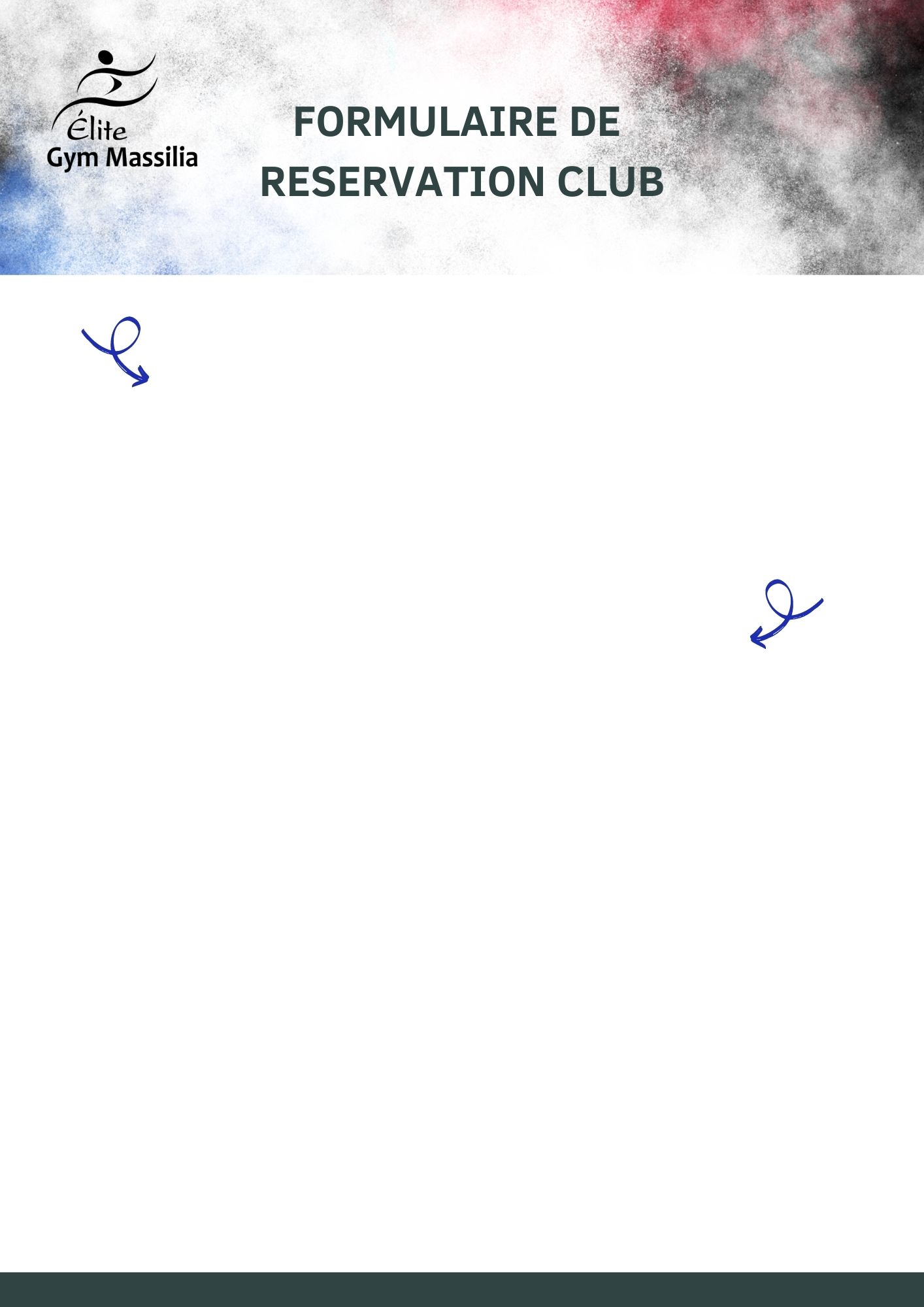 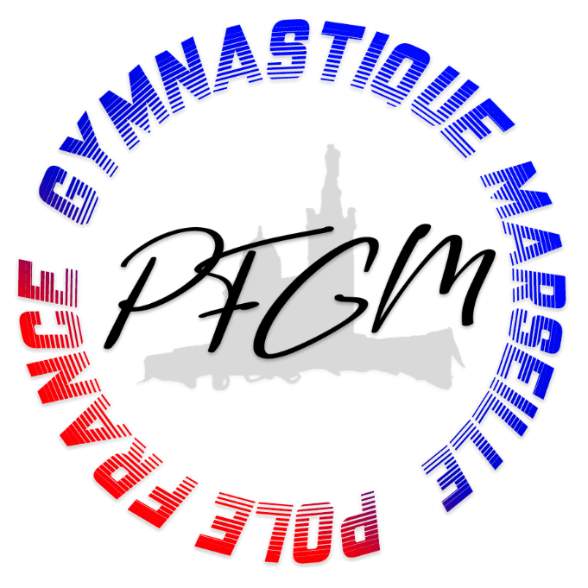 CLUBADRESSETELEPHONENOM DU CORRESPONDANTTELEPHONEE-MAILDATECOMPETITION CATEGORIETARIFNOMBRETOTALJEUDI 11Tournoi Open MassigaliadesTarif unique7€Vendredi 12Open MassiliaTarif unique7€Vendredi 12Massigaliades Tarif uniqueSamedi 13MassigaliadesTarif unique7€Samedi 13MasterAdulte18€Samedi 13MasterEnfants de – 6 ansGRATUITForfait 1 jour Samedi 13Massigaliades + MasterTarif unique22€Dimanche 14MassigaliadesTarif unique7€Dimanche 14Top – GalaAdultes18€Dimanche 14Top – GalaEnfants de – 6 ansGRATUITForfait 1 jour Dimanche 14Massigaliades + Top – GalaTarif unique22€Forfait W.E complet 13 et 14Massigaliades + Master + Top - GalaForfait 2 joursMassigaliades + Master + Top - Gala40€Forfait SAM/DIMMaster + Top - GalaAdultes30€Forfait SAM/DIMEnfants de – 6 ansGRATUIT